All of the above facts are a true and accurate record of the incident/accident.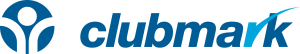 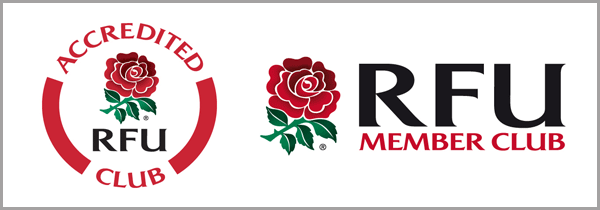 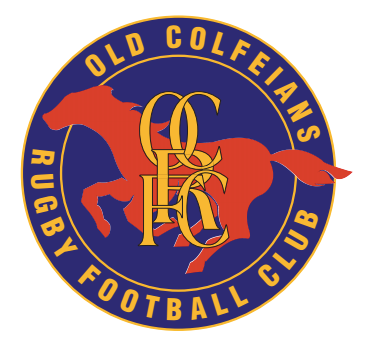 Name: 	………………………………………….  Signed: ………………………………………   Date:  ……………INJURY/ACCIDENT REPORT FORMThis form must be completed for all accidents/ injuries/ incidents.IMPORTANT;  If there is an overnight hospital stay, send to FA Coordinator ASAP as they must inform the RFU within 48 hrs.Details of this protocol, the necessary forms and additional information are available on the RFU website http://www.englandrugby.com/rugbysafe/injury-reportingNotify & email this form to:  First Aid Coordinator: Bruce Elder, firstaider@ocrfc.co.uk  07754 309 141		            cc: Safeguarding officer: Angie Elder, safeguarder@ocrfc.co.uk 07514 067 535INJURY/ACCIDENT REPORT FORMThis form must be completed for all accidents/ injuries/ incidents.IMPORTANT;  If there is an overnight hospital stay, send to FA Coordinator ASAP as they must inform the RFU within 48 hrs.Details of this protocol, the necessary forms and additional information are available on the RFU website http://www.englandrugby.com/rugbysafe/injury-reportingNotify & email this form to:  First Aid Coordinator: Bruce Elder, firstaider@ocrfc.co.uk  07754 309 141		            cc: Safeguarding officer: Angie Elder, safeguarder@ocrfc.co.uk 07514 067 535Date and time of incidentLocation of incidentName of Injured PersonAddress of Injured PersonName of person Submitting report1Nature of incident:Nature of incident:2Describe what activity was taking place, e.g. training / game, getting changed, etc.Describe what activity was taking place, e.g. training / game, getting changed, etc.3Give details of the action taken including any first aid treatment and the name(s) of the FA’s Give details of the action taken including any first aid treatment and the name(s) of the FA’s 4What happened to the injured person following the incident/accident? (e.g. went home, went to hospital, carried on with activity) What happened to the injured person following the incident/accident? (e.g. went home, went to hospital, carried on with activity) 5Who was contacted:(Delete as appropriate)Police: Yes / No    Ambulance: Yes /No    Parent/guardian: Yes / No